Program na mesiac September 2018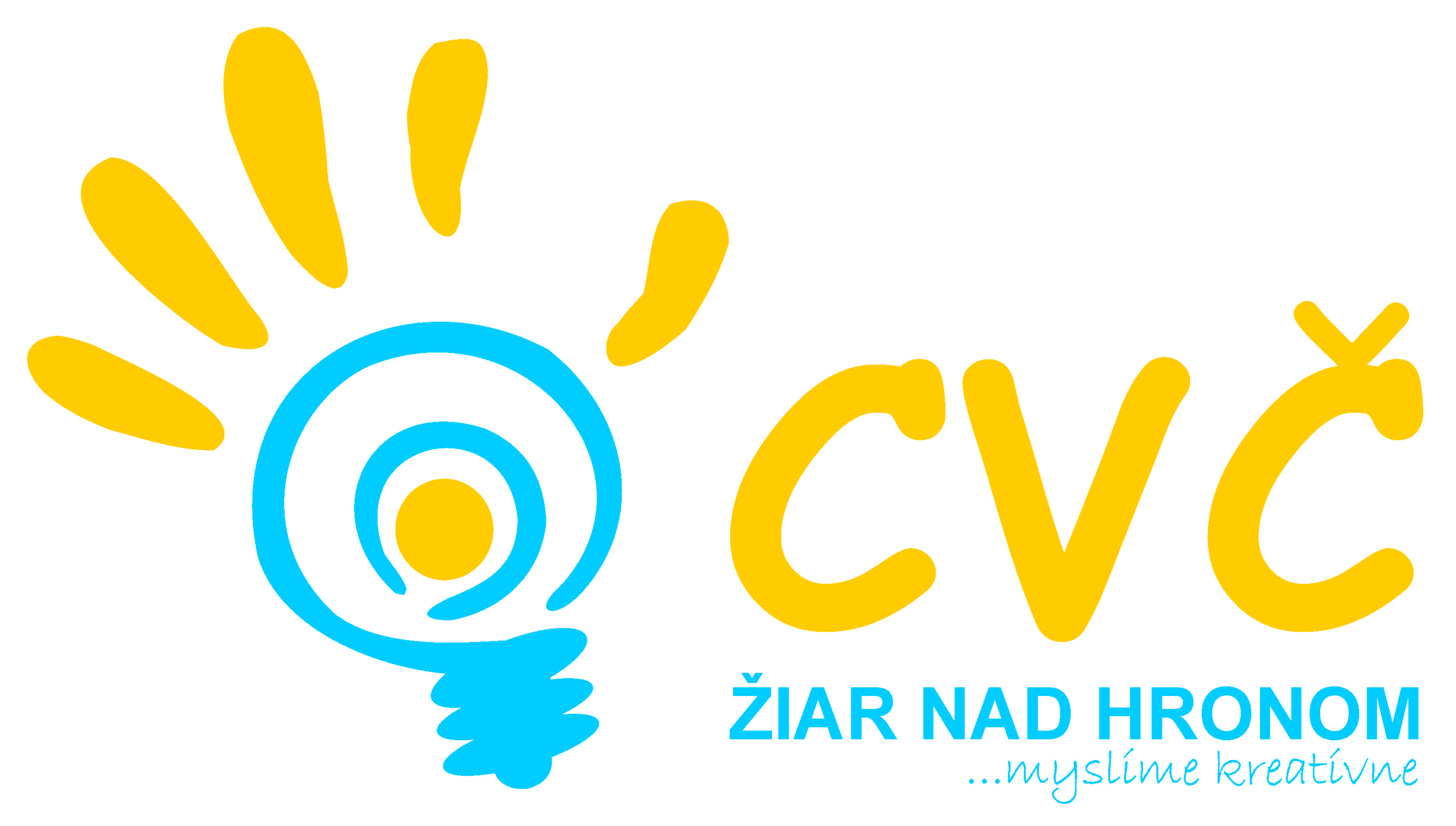 Príležitostná záujmová činnosť Centra voľného času v Žiari nad HronomPríležitostná záujmová činnosť Centra voľného času v Žiari nad HronomPríležitostná záujmová činnosť Centra voľného času v Žiari nad HronomPríležitostná záujmová činnosť Centra voľného času v Žiari nad Hronom3.9.2018 – 14.9.2018Dni otvorených dverí v CVČ(konzultačné dni o činnosti a aktivitách CVČ)Miesto: CVČ Žiar nad HronomÚčastníci: verejnosť17.9.2018 – 21.9.2018 Týždeň dobrovoľníctva(dobrovoľnícke aktivity)                                                   17.9.2018   revitalizácia externých priestorov v DSS Doména                                                                     skrášlenie betónovej steny na oddychovej zóne Etapa                                                              rekonštrukcia int. priestorov za účelom vytvorenia posilňovacej miestnosti na „Dvojke“                                                  18.9.2018     kvitnúca lúka v sade (park. Š. Moysesa)                                                  19.9.2018     jesenné záhradné práce DSS Doména                                                                     revitalizácia školských lavíc na „Štvorke“                                                  20.9.2018     maľované zábavky pre deti v areáli „Dvojky“                                                                     paletové sedenie na „Štvorke“                                                                     výroba textilných hračiek pre psí útulok                                                                      revitalizácia školských lavíc na „štvorke“                                                   21.9.2018    výroba hračiek pre psí útulok                                                                     Adamove aktivity pre klientov DSS Doména                                                                     pomoc útulkáčom20.9.2018Buď viditeľný! Buď v bezpečí!(prevencia pre prvákov)Miesto: MsKC Žiar nad HronomÚčastníci: žiaci 1. ročníkov ZŠ v meste Žiar nad Hronom21.9.2018  Verejná zbierka „Biela pastelka“(finančná zbierka venovaná zrakovo postihnutým ľudom)Miesto: ZŠ, Ul. Dr. Janského, Jilemnického, M.R. Štefánika Žiar nad HronomÚčastníci: členovia MŽP na ZŠ, verejnosť28.9.2018Mestský turnaj vo florbale a volejbale (kondičný turnaj vo florbale a volejbale pri príležitosti otvorenia športovísk)Miesto: ZŠ Jilemnického ul. Žiar nad HronomÚčastníci: žiaci ZŠ Jilemnického ul. a pozvaní hostia3.9.2018 – 14.9.2018Dni otvorených dverí v CVČ(konzultačné dni o činnosti a aktivitách CVČ)Miesto: CVČ Žiar nad HronomÚčastníci: verejnosť17.9.2018 – 21.9.2018 Týždeň dobrovoľníctva(dobrovoľnícke aktivity)                                                   17.9.2018   revitalizácia externých priestorov v DSS Doména                                                                     skrášlenie betónovej steny na oddychovej zóne Etapa                                                              rekonštrukcia int. priestorov za účelom vytvorenia posilňovacej miestnosti na „Dvojke“                                                  18.9.2018     kvitnúca lúka v sade (park. Š. Moysesa)                                                  19.9.2018     jesenné záhradné práce DSS Doména                                                                     revitalizácia školských lavíc na „Štvorke“                                                  20.9.2018     maľované zábavky pre deti v areáli „Dvojky“                                                                     paletové sedenie na „Štvorke“                                                                     výroba textilných hračiek pre psí útulok                                                                      revitalizácia školských lavíc na „štvorke“                                                   21.9.2018    výroba hračiek pre psí útulok                                                                     Adamove aktivity pre klientov DSS Doména                                                                     pomoc útulkáčom20.9.2018Buď viditeľný! Buď v bezpečí!(prevencia pre prvákov)Miesto: MsKC Žiar nad HronomÚčastníci: žiaci 1. ročníkov ZŠ v meste Žiar nad Hronom21.9.2018  Verejná zbierka „Biela pastelka“(finančná zbierka venovaná zrakovo postihnutým ľudom)Miesto: ZŠ, Ul. Dr. Janského, Jilemnického, M.R. Štefánika Žiar nad HronomÚčastníci: členovia MŽP na ZŠ, verejnosť28.9.2018Mestský turnaj vo florbale a volejbale (kondičný turnaj vo florbale a volejbale pri príležitosti otvorenia športovísk)Miesto: ZŠ Jilemnického ul. Žiar nad HronomÚčastníci: žiaci ZŠ Jilemnického ul. a pozvaní hostia3.9.2018 – 14.9.2018Dni otvorených dverí v CVČ(konzultačné dni o činnosti a aktivitách CVČ)Miesto: CVČ Žiar nad HronomÚčastníci: verejnosť17.9.2018 – 21.9.2018 Týždeň dobrovoľníctva(dobrovoľnícke aktivity)                                                   17.9.2018   revitalizácia externých priestorov v DSS Doména                                                                     skrášlenie betónovej steny na oddychovej zóne Etapa                                                              rekonštrukcia int. priestorov za účelom vytvorenia posilňovacej miestnosti na „Dvojke“                                                  18.9.2018     kvitnúca lúka v sade (park. Š. Moysesa)                                                  19.9.2018     jesenné záhradné práce DSS Doména                                                                     revitalizácia školských lavíc na „Štvorke“                                                  20.9.2018     maľované zábavky pre deti v areáli „Dvojky“                                                                     paletové sedenie na „Štvorke“                                                                     výroba textilných hračiek pre psí útulok                                                                      revitalizácia školských lavíc na „štvorke“                                                   21.9.2018    výroba hračiek pre psí útulok                                                                     Adamove aktivity pre klientov DSS Doména                                                                     pomoc útulkáčom20.9.2018Buď viditeľný! Buď v bezpečí!(prevencia pre prvákov)Miesto: MsKC Žiar nad HronomÚčastníci: žiaci 1. ročníkov ZŠ v meste Žiar nad Hronom21.9.2018  Verejná zbierka „Biela pastelka“(finančná zbierka venovaná zrakovo postihnutým ľudom)Miesto: ZŠ, Ul. Dr. Janského, Jilemnického, M.R. Štefánika Žiar nad HronomÚčastníci: členovia MŽP na ZŠ, verejnosť28.9.2018Mestský turnaj vo florbale a volejbale (kondičný turnaj vo florbale a volejbale pri príležitosti otvorenia športovísk)Miesto: ZŠ Jilemnického ul. Žiar nad HronomÚčastníci: žiaci ZŠ Jilemnického ul. a pozvaní hostia3.9.2018 – 14.9.2018Dni otvorených dverí v CVČ(konzultačné dni o činnosti a aktivitách CVČ)Miesto: CVČ Žiar nad HronomÚčastníci: verejnosť17.9.2018 – 21.9.2018 Týždeň dobrovoľníctva(dobrovoľnícke aktivity)                                                   17.9.2018   revitalizácia externých priestorov v DSS Doména                                                                     skrášlenie betónovej steny na oddychovej zóne Etapa                                                              rekonštrukcia int. priestorov za účelom vytvorenia posilňovacej miestnosti na „Dvojke“                                                  18.9.2018     kvitnúca lúka v sade (park. Š. Moysesa)                                                  19.9.2018     jesenné záhradné práce DSS Doména                                                                     revitalizácia školských lavíc na „Štvorke“                                                  20.9.2018     maľované zábavky pre deti v areáli „Dvojky“                                                                     paletové sedenie na „Štvorke“                                                                     výroba textilných hračiek pre psí útulok                                                                      revitalizácia školských lavíc na „štvorke“                                                   21.9.2018    výroba hračiek pre psí útulok                                                                     Adamove aktivity pre klientov DSS Doména                                                                     pomoc útulkáčom20.9.2018Buď viditeľný! Buď v bezpečí!(prevencia pre prvákov)Miesto: MsKC Žiar nad HronomÚčastníci: žiaci 1. ročníkov ZŠ v meste Žiar nad Hronom21.9.2018  Verejná zbierka „Biela pastelka“(finančná zbierka venovaná zrakovo postihnutým ľudom)Miesto: ZŠ, Ul. Dr. Janského, Jilemnického, M.R. Štefánika Žiar nad HronomÚčastníci: členovia MŽP na ZŠ, verejnosť28.9.2018Mestský turnaj vo florbale a volejbale (kondičný turnaj vo florbale a volejbale pri príležitosti otvorenia športovísk)Miesto: ZŠ Jilemnického ul. Žiar nad HronomÚčastníci: žiaci ZŠ Jilemnického ul. a pozvaní hostiaPripravujemePripravujemePripravujemePripravujemeSvojich starkých mám veľmi rád                     Anonymita a bezpečnosť na internete                                    OK vybíjana najml.           Miss bábika                                                              Viac o počasí                                                              Futbalový turnaj MŠ        Stretnutie MŽP                                                          Zdravý úsmevSvojich starkých mám veľmi rád                     Anonymita a bezpečnosť na internete                                    OK vybíjana najml.           Miss bábika                                                              Viac o počasí                                                              Futbalový turnaj MŠ        Stretnutie MŽP                                                          Zdravý úsmevSvojich starkých mám veľmi rád                     Anonymita a bezpečnosť na internete                                    OK vybíjana najml.           Miss bábika                                                              Viac o počasí                                                              Futbalový turnaj MŠ        Stretnutie MŽP                                                          Zdravý úsmevSvojich starkých mám veľmi rád                     Anonymita a bezpečnosť na internete                                    OK vybíjana najml.           Miss bábika                                                              Viac o počasí                                                              Futbalový turnaj MŠ        Stretnutie MŽP                                                          Zdravý úsmevPravidelná záujmová činnosťPravidelná záujmová činnosťPravidelná záujmová činnosťPravidelná záujmová činnosťMalý výtvarníkMalý výskumník Rekreačné plávanie MŠGymnastika MŠ Tanečná MŠDFS Hronček MŠZdravé nôžky pre MŠRekreačné plávanie ZŠKreatívna tvorbaDFS Hronček ZŠMaškrtníčekŠach Moderný tanecHravá ruštinaGymnastika ZŠHalový futbalLegovačka Zdravé nôžky ZŠStolný tenisFlorbal ml.Florbal st.PumptrackKlub Most